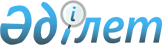 О внесении изменений и дополнений в решение Восточно-Казахстанского областного маслихата от 13 декабря 2013 года № 17/188-V "Об областном бюджете на 2014-2016 годы"
					
			Утративший силу
			
			
		
					Решение Восточно-Казахстанского областного маслихата от 11 апреля 2014 года № 19/216-V. Зарегистрировано Департаментом юстиции Восточно-Казахстанской области 17 апреля 2014 года N 3240. Прекращено действие по истечении срока, на который решение было принято (письмо аппарата Восточно-Казахстанского областного маслихата от 19 декабря 2014 года № 452/01-06)       Сноска. Прекращено действие по истечении срока, на который решение было принято (письмо аппарата Восточно-Казахстанского областного маслихата от 19.12.2014 № 452/01-06).

      Примечание РЦПИ.

      В тексте документа сохранена пунктуация и орфография оригинала.

      В соответствии со статьей 108 Бюджетного кодекса Республики Казахстан от 4 декабря 2008 года, подпунктом 1) пункта 1 статьи 6 Закона Республики Казахстан от 23 января 2001 года "О местном государственном управлении и самоуправлении в Республике Казахстан" и постановлением Правительства Республики Казахстан от 1 апреля 2014 года № 293 "О корректировке показателей республиканского бюджета на 2014 год и о внесении изменений и дополнений в постановление Правительства Республики Казахстан от 12 декабря 2013 года № 1329 "О реализации Закона Республики Казахстан "О республиканском бюджете на 2014-2016 годы" Восточно-Казахстанский областной маслихат РЕШИЛ: 

      1. Внести в решение Восточно-Казахстанского областного маслихата от 13 декабря 2013 года № 17/188-V "Об областном бюджете на 2014-2016 годы" (зарегистрировано в Реестре государственной регистрации нормативных правовых актов за № 3132, опубликовано в информационно-правовой системе "Әділет" 31 декабря 2013 года, газетах "Дидар" от 6 января 2014 года № 1, "Рудный Алтай" от 7 января 2014 года № 1) следующие изменения и дополнения:



       пункт 1 изложить в новой редакции:

      "1. Утвердить областной бюджет на 2014-2016 годы согласно приложениям 1, 2 и 3 соответственно, в том числе на 2014 год в следующих объемах:

      1) доходы – 209414216,7 тысяч тенге, в том числе:

      налоговые поступления – 31506182,0 тысячи тенге;

      неналоговые поступления – 2134992,0 тысячи тенге;

      поступления от продажи основного капитала – 0,0 тысяч тенге;

      поступления трансфертов – 175773042,7 тысяч тенге;

      2) затраты – 209023476,4 тысячи тенге;

      3) чистое бюджетное кредитование – 4975923,6 тысяч тенге, в том числе:

      бюджетные кредиты – 6898407,0 тысяч тенге;

      погашение бюджетных кредитов – 1922483,4 тысяч тенге;

      4) сальдо по операциям с финансовыми активами – 589321,0 тысяч тенге, в том числе:

      приобретение финансовых активов – 589321,0 тысяч тенге;

      поступления от продажи финансовых активов государства – 0,0 тысяч тенге;

      5) дефицит (профицит) бюджета – -5174504,3 тысячи тенге;

      6) финансирование дефицита (использование профицита) бюджета – 5174504,3 тысячи тенге.";



       пункт 5 изложить в новой редакции:

      "В соответствии с пунктами 2, 3 статьи 238 Трудового кодекса Республики Казахстан от 15 мая 2007 года установить гражданским служащим здравоохранения, социального обеспечения, образования, культуры, спорта и ветеринарии, работающим в сельской местности за счет бюджетных средств, повышенные на двадцать пять процентов должностные оклады и тарифные ставки по сравнению с окладами и ставками гражданских служащих, занимающихся с этими видами деятельности в городских условиях.

       Перечень должностей специалистов здравоохранения, социального обеспечения, образования, культуры, спорта и ветеринарии, являющихся гражданскими служащими и работающих в сельской местности, определяется местным исполнительным органом по согласованию с местным представительным органом.";



       пункт 12 дополнить подпунктами 12), 13), 14), 15), 16), 17) и

      18):

      "12) на выплату государственной адресной социальной помощи;

      13) на выплату государственных пособий на детей до 18 лет;

      14) на выплату ежемесячной надбавки за особые условия труда к должностным окладам работников государственных учреждений, не являющихся государственными служащими, а также работников государственных предприятий, финансируемых из местных бюджетов;

      15) на увеличение государственного образовательного заказа на подготовку специалистов в организациях технического и профессионального образования;

      16) на увеличение размера стипендий обучающимся в организациях технического и профессионального образования;

      17) на увеличение размера стипендий обучающимся в организациях технического и профессионального, послесреднего образования на основании государственного образовательного заказа местных исполнительных органов;

      18) на поддержку использования возобновляемых источников энергии.";



       пункт 15 дополнить подпунктами 13) и 14):

      "13) на развитие индустриальной инфраструктуры в рамках программы "Дорожная карта бизнеса - 2020";

      14) на увеличение уставных капиталов специализированных уполномоченных организаций.";



       приложение 1 к указанному решению изложить в новой редакции согласно приложению к настоящему решению.

      2. 

Настоящее решение вводится в действие с 1 января 2014 года.

 

  Областной бюджет на 2014 год

 
					© 2012. РГП на ПХВ «Институт законодательства и правовой информации Республики Казахстан» Министерства юстиции Республики Казахстан
				      Председатель сессии Н. Тусупова      Секретарь

      Восточно-Казахстанского       областного маслихата Г. Пинчук

Приложение к решению Восточно-Казахстанского областного маслихата от 11 апреля 2014 года № 19/216-V 

Приложение 1 к решению Восточно-Казахстанского областного маслихата от 13 декабря 2013 года № 17/188-V Категория

 Категория

 Категория

 Категория

 Сумма

(тысяч тенге) 

 Класс

 Класс

 Класс

 Сумма

(тысяч тенге) 

 Подкласс

 Подкласс

 Сумма

(тысяч тенге) 

 Наименование доходов

 Сумма

(тысяч тенге) 

 1

 2

 3

 4

 5

 6

 1. ДОХОДЫ

 209 414 216,7

 1

 Налоговые поступления

 31 506 182,0

 01

 Подоходный налог

 15 257 689,0

 2

 Индивидуальный подоходный налог

 15 257 689,0

 03

 Социальный налог

 12 686 064,0

 1

 Социальный налог

 12 686 064,0

 05

 Внутренние налоги на товары, работы и услуги

 3 562 429,0

 3

 Поступления за использование природных и других ресурсов

 3 562 429,0

 2

 Неналоговые поступления

 2 134 992,0

 01

 Доходы от государственной собственности

 424 999,0

 5

 Доходы от аренды имущества, находящегося в государственной собственности

 83 316,0

 7

 Вознаграждения по кредитам, выданным из государственного бюджета

 341 683,0

 04

 Штрафы, пени, санкции, взыскания, налагаемые государственными учреждениями, финансируемыми из государственного бюджета, а также содержащимися и финансируемыми из бюджета (сметы расходов) Национального Банка Республики Казахстан

 1 616 545,0

 1

 Штрафы, пени, санкции, взыскания, налагаемые государственными учреждениями, финансируемыми из государственного бюджета, а также содержащимися и финансируемыми из бюджета (сметы расходов) Национального Банка Республики Казахстан, за исключением поступлений от организаций нефтяного сектора

 1 616 545,0

 06

 Прочие неналоговые поступления 

 93 448,0

 1

 Прочие неналоговые поступления 

 93 448,0

 3

 Поступления от продажи основного капитала

 0,0

 4

 Поступления трансфертов 

 175 773 042,7

 01

 Трансферты из нижестоящих органов государственного управления

 1 441 657,7

 2

 Трансферты из районных (городских) бюджетов

 1 441 657,7

 02

 Трансферты из вышестоящих органов государственного управления

 174 331 385,0

 1

 Трансферты из республиканского бюджета

 174 331 385,0

 Субвенции

 93 509 287

 Функциональная группа

 Функциональная группа

 Функциональная группа

 Функциональная группа

 Функциональная группа

 сумма

(тысяч тенге)

 Функциональная подгруппа

 Функциональная подгруппа

 Функциональная подгруппа

 Функциональная подгруппа

 сумма

(тысяч тенге)

 Администратратор программ

 Администратратор программ

 Администратратор программ

 сумма

(тысяч тенге)

 Программа

 Программа

 сумма

(тысяч тенге)

 Наименование расходов

 сумма

(тысяч тенге)

 1

 2

 3

 4

 5

 6

 II. ЗАТРАТЫ

 209 023 476,4

 01

 Государственные услуги общего характера

 1 858 493,0

 1

 Представительные, исполнительные и другие органы, выполняющие общие функции государственного управления

 1 458 015,0

 110

 Аппарат маслихата области

 49 401,0

 001

 Услуги по обеспечению деятельности маслихата области

 47 741,0

 003

 Капитальные расходы государственного органа

 1 660,0

 120

 Аппарат акима области

 1 198 464,0

 001

 Услуги по обеспечению деятельности акима области

 1 061 657,0

 002

 Создание информационных систем

 67 879,0

 004

 Капитальные расходы государственного органа

 2 421,0

 007

 Капитальные расходы подведомственных государственных учреждений и организаций

 66 507,0

 282

 Ревизионная комиссия области

 210 150,0

 001

 Услуги по обеспечению деятельности ревизионной комиссии области

 202 926,0

 003

 Капитальные расходы государственного органа

 7 224,0

 2

 Финансовая деятельность

 228 489,0

 257

 Управление финансов области

 228 489,0

 001

 Услуги по реализации государственной политики в области исполнения местного бюджета и управления коммунальной собственностью

 111 939,0

 009

 Приватизация, управление коммунальным имуществом, постприватизационная деятельность и регулирование споров, связанных с этим

 23 273,0

 013

 Капитальные расходы государственного органа

 3 277,0

 113

 Целевые текущие трансферты из местных бюджетов

 90 000,0

 5

 Планирование и статистическая деятельность

 146 989,0

 258

 Управление экономики и бюджетного планирования области

 146 989,0

 001

 Услуги по реализации государственной политики в области формирования и развития экономической политики, системы государственного планирования и управления области

 134 794,0

 005

 Капитальные расходы государственного органа

 7 179,0

 061

 Экспертиза и оценка документации по вопросам бюджетных инвестиций, проведение оценки реализации бюджетных инвестиций

 5 016,0

 9

 Прочие государственные услуги общего характера

 25 000,0

 288

 Управление строительства, архитектуры и градостроительства области

 25 000,0

 080

 Строительство специализированных центров обслуживания населения

 25 000,0

 02

 Оборона

 305 350,0

 1

 Военные нужды

 95 363,0

 296

 Управление по мобилизационной подготовке

 95 363,0

 003

 Мероприятия в рамках исполнения всеобщей воинской обязанности

 59 905,0

 007

 Подготовка территориальной обороны и территориальная оборона областного масштаба

 35 458,0

 2

 Организация работы по чрезвычайным ситуациям

 209 987,0

 287

 Территориальный орган, уполномоченных органов в области чрезвычайных ситуаций природного и техногенного характера, Гражданской обороны, финансируемый из областного бюджета

 100 833,0

 002

 Капитальные расходы территориального органа и подведомственных государственных учреждений

 68 715,0

 004

 Предупреждение и ликвидация чрезвычайных ситуаций областного масштаба

 32 118,0

 296

 Управление по мобилизационной подготовке

 109 154,0

 001

 Услуги по реализации государственной политики на местном уровне в области мобилизационной подготовки

 31 774,0

 005

 Мобилизационная подготовка и мобилизация областного масштаба

 70 825,0

 009

 Капитальные расходы государственного органа

 6 555,0

 03

 Общественный порядок, безопасность, правовая, судебная, уголовно-исполнительная деятельность

 11 003 393,0

 1

 Правоохранительная деятельность

 11 003 393,0

 252

 Исполнительный орган внутренних дел, финансируемый из областного бюджета

 10 625 933,0

 001

 Услуги по реализации государственной политики в области обеспечения охраны общественного порядка и безопасности на территории области

 9 030 083,6

 003

 Поощрение граждан, участвующих в охране общественного порядка

 7 000,0

 006

 Капитальные расходы государственного органа

 1 337 899,0

 008

 Обеспечение безопасности дорожного движения

 10 392,0

 013

 Услуги по размещению лиц, не имеющих определенного места жительства и документов

 81 584,0

 014

 Организация содержания лиц, арестованных в административном порядке

 105 866,4

 015

 Организация содержания служебных животных 

 27 108,0

 032

 Капитальные расходы подведомственных государственных учреждений и организаций

 26 000,0

 288

 Управление строительства, архитектуры и градостроительства области

 377 460,0

 005

 Развитие объектов органов внутренних дел 

 377 460,0

 04

 Образование

 33 304 307,2

 1

 Дошкольное воспитание и обучение 

 4 095 463,0

 261

 Управление образования области

 4 095 463,0

 027

 Целевые текущие трансферты бюджетам районов (городов областного значения) на реализацию государственного образовательного заказа в дошкольных организациях образования

 4 095 463,0

 2

 Начальное, основное среднее и общее среднее образование

 8 592 923,3

 261

 Управление образования области

 5 847 195,0

 003

 Общеобразовательное обучение по специальным образовательным учебным программам

 1 655 199,0

 006

 Общеобразовательное обучение одаренных детей в специализированных организациях образования

 1 584 192,0

 048

 Целевые текущие трансферты бюджетам районов (городов областного значения) на оснащение учебным оборудованием кабинетов физики, химии, биологии в государственных учреждениях основного среднего и общего среднего образования

 184 365,0

 053

 Целевые текущие трансферты бюджетам районов (городов областного значения) на апробирование подушевого финансирования начального, основного среднего и общего среднего образования

 2 093 956,0

 061

 Целевые текущие трансферты бюджетам районов (городов областного значения) на повышение оплаты труда учителям, прошедшим повышение квалификации по трехуровневой системе

 329 483,0

 285

 Управление физической культуры и спорта области

 2 745 728,3

 006

 Дополнительное образование для детей и юношества по спорту

 2 661 861,3

 007

 Общеобразовательное обучение одаренных в спорте детей в специализированных организациях образования

 83 867,0

 4

 Техническое и профессиональное, послесреднее образование

 6 719 672,0

 253

 Управление здравоохранения области

 338 820,0

 043

 Подготовка специалистов в организациях технического и профессионального, послесреднего образования

 338 820,0

 261

 Управление образования области

 6 380 852,0

 024

 Подготовка специалистов в организациях технического и профессионального образования

 6 380 852,0

 5

 Переподготовка и повышение квалификации специалистов

 22 392,0

 253

 Управление здравоохранения области

 22 392,0

 003

 Повышение квалификации и переподготовка кадров

 22 392,0

 9

 Прочие услуги в области образования

 13 873 856,9

 261

 Управление образования области

 1 724 147,0

 001

 Услуги по реализации государственной политики на местном уровне в области образования 

 94 641,0

 005

 Приобретение и доставка учебников, учебно-методических комплексов для областных государственных учреждений образования

 39 911,0

 007

 Проведение школьных олимпиад, внешкольных мероприятий и конкурсов областного масштаба

 275 073,0

 011

 Обследование психического здоровья детей и подростков и оказание психолого-медико-педагогической консультативной помощи населению

 89 055,0

 012

 Реабилитация и социальная адаптация детей и подростков с проблемами в развитии

 112 041,0

 013

 Капитальные расходы государственного органа

 10 854,0

 029

 Методическая работа

 141 768,0

 067

 Капитальные расходы подведомственных государственных учреждений и организаций

 924 949,0

 113

 Целевые текущие трансферты из местных бюджетов

 35 855,0

 288

 Управление строительства, архитектуры и градостроительства области

 12 149 709,9

 007

 Целевые трансферты на развитие бюджетам районов (городов областного значения) на строительство и реконструкцию объектов образования

 7 663 723,0

 011

 Строительство и реконструкция объектов образования

 4 485 986,9

 05

 Здравоохранение

 50 071 702,3

 1

 Больницы широкого профиля

 191 651,0

 253

 Управление здравоохранения области

 191 651,0

 004

 Оказание стационарной и стационарозамещающей медицинской помощи субъектами здравоохранения по направлению специалистов первичной медико-санитарной помощи и медицинских организаций, за исключением оказываемой за счет средств республиканского бюджета и субъектами здравоохранения районного значения и села 

 191 651,0

 2

 Охрана здоровья населения

 1 447 645,0

 253

 Управление здравоохранения области

 1 447 645,0

 005

 Производство крови, ее компонентов и препаратов для местных организаций здравоохранения 

 866 007,0

 006

 Услуги по охране материнства и детства

 387 879,0

 007

 Пропаганда здорового образа жизни

 185 999,0

 012

 Реализация социальных проектов на профилактику ВИЧ-инфекции среди лиц находящихся и освободившихся из мест лишения свободы в рамках Государственной программы "Саламатты Қазақстан" на 2011-2015 годы

 6 498,0

 017

 Приобретение тест-систем для проведения дозорного эпидемиологического надзора

 1 262,0

 3

 Специализированная медицинская помощь

 14 746 996,2

 253

 Управление здравоохранения области

 14 746 996,2

 009

 Оказание медицинской помощи лицам, страдающим туберкулезом, инфекционными заболеваниями, психическими расстройствами и расстройствами поведения, в том числе связанные с употреблением психоактивных веществ

 6 063 719,2

 019

 Обеспечение больных туберкулезом противотуберкулезными препаратами

 466 997,0

 020

 Обеспечение больных диабетом противодиабетическими препаратами

 1 080 721,0

 021

 Обеспечение онкогематологических больных химиопрепаратами

 306 469,0

 022

 Обеспечение лекарственными средствами больных с хронической почечной недостаточностью, аутоиммунными, орфанными заболеваниями, иммунодефицитными состояниями, а также больных после трансплантации почек

 902 281,0

 026

 Обеспечение факторами свертывания крови больных гемофилией

 690 722,0

 027

 Централизованный закуп вакцин и других медицинских иммунобиологических препаратов для проведения иммунопрофилактики населения

 1 309 590,0

 036

 Обеспечение тромболитическими препаратами больных с острым инфарктом миокарда

 80 042,0

 046

 Оказание медицинской помощи онкологическим больным в рамках гарантированного объема бесплатной медицинской помощи

 3 846 455,0

 4

 Поликлиники

 22 737 734,0

 253

 Управление здравоохранения области

 22 737 734,0

 014

 Обеспечение лекарственными средствами и специализированными продуктами детского и лечебного питания отдельных категорий населения на амбулаторном уровне

 1 924 387,0

 038

 Проведение скрининговых исследований в рамках гарантированного объема бесплатной медицинской помощи

 596 691,0

 039

 Оказание медицинской помощи населению субъектами здравоохранения районного значения и села и амбулаторно-поликлинической помощи в рамках гарантированного объема бесплатной медицинской помощи

 19 328 555,0

 045

 Обеспечение лекарственными средствами на льготных условиях отдельных категорий граждан на амбулаторном уровне лечения

 888 101,0

 5

 Другие виды медицинской помощи

 2 080 969,0

 253

 Управление здравоохранения области

 2 080 969,0

 011

 Оказание скорой медицинской помощи и санитарная авиация, за исключением оказываемой за счет средств республиканского бюджета и субъектами здравоохранения районного значения и села 

 1 999 160,0

 029

 Областные базы спецмедснабжения

 81 809,0

 9

 Прочие услуги в области здравоохранения

 8 866 707,1

 253

 Управление здравоохранения области

 6 565 547,8

 001

 Услуги по реализации государственной политики на местном уровне в области здравоохранения

 121 420,8

 008

 Реализация мероприятий по профилактике и борьбе со СПИД в Республике Казахстан

 598 903,0

 013

 Проведение патологоанатомического вскрытия

 145 977,0

 016

 Обеспечение граждан бесплатным или льготным проездом за пределы населенного пункта на лечение

 33 517,0

 018

 Информационно-аналитические услуги в области здравоохранения

 77 801,0

 030

 Капитальные расходы государственных органов здравоохранения

 4 961,0

 033

 Капитальные расходы медицинских организаций здравоохранения

 5 582 968,0

 288

 Управление строительства, архитектуры и градостроительства области

 2 301 159,3

 038

 Строительство и реконструкция объектов здравоохранения

 2 290 888,3

 083

 Строительство врачебных амбулаторий и фельдшерского акушерских пунктов, расположенных в сельских населенных пунктах в рамках Дорожной карты занятости 2020

 10 271,0

 06

 Социальная помощь и социальное обеспечение

 7 743 494,5

 1

 Социальное обеспечение

 4 788 709,3

 256

 Управление координации занятости и социальных программ области

 3 396 466,7

 002

 Предоставление специальных социальных услуг для престарелых и инвалидов в медико-социальных учреждениях (организациях) общего типа

 1 165 004,3

 012

 Предоставление специальных социальных услуг для детей-инвалидов в государственных медико-социальных учреждениях (организациях) для детей с нарушениями функций опорно-двигательного аппарата

 210 915,0

 013

 Предоставление специальных социальных услуг для инвалидов с психоневрологическими заболеваниями, в психоневрологических медико-социальных учреждениях (организациях)

 1 410 455,4

 014

 Предоставление специальных социальных услуг для престарелых, инвалидов, в том числе детей-инвалидов в реабилитационных центрах

 354 816,0

 015

 Предоставление специальных социальных услуг для детей-инвалидов с психоневрологическими патологиями в детских психоневрологических медико-социальных учреждениях (организациях)

 255 276,0

 261

 Управление образования области

 1 204 052,0

 015

 Социальное обеспечение сирот, детей, оставшихся без попечения родителей

 1 145 899,0

 037

 Социальная реабилитация

 58 153,0

 288

 Управление строительства, архитектуры и градостроительства области

 188 190,6

 039

 Строительство и реконструкция объектов социального обеспечения

 188 190,6

 2

 Социальная помощь

 465 968,0

 256

 Управление координации занятости и социальных программ области

 465 968,0

 003

 Социальная поддержка инвалидов

 407 464,0

 049

 Целевые текущие трансферты бюджетам районов (городов областного значения) на выплату государственной адресной социальной помощи

 32 201,0

 050

 Целевые текущие трансферты бюджетам районов (городов областного значения) на выплату государственных пособий на детей до 18 лет

 26 303,0

 9

 Прочие услуги в области социальной помощи и социального обеспечения

 2 488 817,2

 256

 Управление координации занятости и социальных программ области

 2 377 970,2

 001

 Услуги по реализации государственной политики на местном уровне в области обеспечения занятости и реализации социальных программ для населения

 144 549,2

 007

 Капитальные расходы государственного органа

 72 268,0

 017

 Целевые текущие трансферты бюджетам районов (городов областного значения) на введение стандартов специальных социальных услуг

 41 485,0

 018

 Размещение государственного социального заказа в неправительственном секторе 

 154 326,0

 045

 Целевые текущие трансферты бюджетам районов (городов областного значения) на реализацию Плана мероприятий по обеспечению прав и улучшению качества жизни инвалидов

 17 316,0

 047

 Целевые текущие трансферты бюджетам районов (городов областного значения) на внедрение обусловленной денежной помощи по проекту Өрлеу

 489 489,0

 048

 Внедрение обусловленной денежной помощи по проекту Өрлеу

 1 845,0

 067

 Капитальные расходы подведомственных государственных учреждений и организаций

 123 206,0

 113

 Целевые текущие трансферты из местных бюджетов

 1 333 486,0

 263

 Управление внутренней политики области

 36 574,0

 077

 Реализация Плана мероприятий по обеспечению прав и улучшению качества жизни инвалидов

 36 574,0

 268

 Управление пассажирского транспорта и автомобильных дорог области

 1 097,0

 045

 Целевые текущие трансферты бюджетам районов (городов областного значения) на реализацию Плана мероприятий по обеспечению прав и улучшению качества жизни инвалидов

 1 097,0

 298 

 Управление государственной инспекции труда области

 73 176,0

 001

 Услуги по реализации государственной политики в области регулирования трудовых отношений на местном уровне

 73 176,0

 07

 Жилищно-коммунальное хозяйство

 18 954 760,0

 1

 Жилищное хозяйство

 9 134 723,0

 253

 Управление здравоохранения области

 65 522,0

 047

 Ремонт объектов в рамках развития городов и сельских населенных пунктов по Дорожной карте занятости 2020

 65 522,0

 256

 Управление координации занятости и социальных программ области

 11 560,0

 043

 Ремонт объектов в рамках развития городов и сельских населенных пунктов по Дорожной карте занятости 2020

 11 560,0

 261

 Управление образования области

 22 646,0

 064

 Ремонт объектов в рамках развития городов и сельских населенных пунктов по Дорожной карте занятости 2020

 22 646,0

 273

 Управление культуры, архивов и документации области

 8 138,0

 016

 Ремонт объектов в рамках развития городов и сельских населенных пунктов по Дорожной карте занятости 2020

 8 138,0

 279

 Управление энергетики и жилищно-коммунального хозяйства области

 13 125,0

 026

 Проведение энергетического аудита многоквартирных жилых домов 

 13 125,0

 285

 Управление физической культуры и спорта области

 2 391,0

 010

 Ремонт объектов в рамках развития городов и сельских населенных пунктов по Дорожной карте занятости 2020

 2 391,0

 288

 Управление строительства, архитектуры и градостроительства области

 9 011 341,0

 014

 Целевые трансферты на развитие бюджетам районов (городов областного значения) на проектирование, строительство и (или) приобретение жилья коммунального жилищного фонда

 5 177 237,0

 034

 Целевые трансферты на развитие бюджетам районов (городов областного значения) на проектирование, развитие, обустройство и (или) приобретение инженерно-коммуникационной инфраструктуры

 3 349 836,0

 072

 Целевые трансферты на развитие бюджетам районов (городов областного значения) на строительство и (или) приобретение служебного жилища, развитие и (или) приобретение инженерно-коммуникационной инфраструктуры и строительство, приобретение, достройку общежитий для молодежи в рамках Дорожной карты занятости 2020

 484 268,0

 2

 Коммунальное хозяйство

 9 820 037,0

 279

 Управление энергетики и жилищно-коммунального хозяйства области

 9 820 037,0

 001

 Услуги по реализации государственной политики на местном уровне в области энергетики и жилищно-коммунального хозяйства

 84 648,0

 005

 Капитальные расходы государственного органа

 7 327,0

 010

 Целевые трансферты на развитие бюджетам районов (городов областного значения) на развитие системы водоснабжения и водоотведения

 4 936 212,0

 014

 Целевые трансферты на развитие бюджетам районов (городов областного значения) на развитие коммунального хозяйства

 1 589 083,0

 030

 Целевые трансферты на развитие бюджетам районов (городов областного значения) на развитие системы водоснабжения в сельских населенных пунктах 

 3 078 133,0

 113

 Целевые текущие трансферты из местных бюджетов

 73 000,0

 114

 Целевые трансферты на развитие из местных бюджетов

 51 634,0

 08

 Культура, спорт, туризм и информационное пространство

 7 302 186,7

 1

 Деятельность в области культуры

 3 477 858,0

 273

 Управление культуры, архивов и документации области

 1 994 955,0

 005

 Поддержка культурно-досуговой работы

 177 824,0

 007

 Обеспечение сохранности историко-культурного наследия и доступа к ним

 982 267,0

 008

 Поддержка театрального и музыкального искусства

 834 864,0

 288

 Управление строительства, архитектуры и градостроительства области

 1 482 903,0

 027

 Развитие объектов культуры

 1 113 404,0

 029

 Целевые трансферты на развитие бюджетам районов (городов областного значения) на развитие объектов культуры

 369 499,0

 2

 Спорт

 1 890 337,7

 285

 Управление физической культуры и спорта области

 1 393 483,7

 001

 Услуги по реализации государственной политики на местном уровне в сфере физической культуры и спорта

 34 241,0

 002

 Проведение спортивных соревнований на областном уровне

 141 196,0

 003

 Подготовка и участие членов областных сборных команд по различным видам спорта на республиканских и международных спортивных соревнованиях

 721 585,0

 005

 Капитальные расходы государственного органа

 1 102,0

 032

 Капитальные расходы подведомственных государственных учреждений и организаций

 83 207,7

 113

 Целевые текущие трансферты из местных бюджетов

 412 152,0

 288

 Управление строительства, архитектуры и градостроительства области

 496 854,0

 024

 Развитие объектов спорта

 466 854,0

 031

 Целевые трансферты на развитие бюджетам районов (городов областного значения) на развитие объектов спорта

 30 000,0

 3

 Информационное пространство

 1 243 750,0

 263

 Управление внутренней политики области

 467 486,0

 007

 Услуги по проведению государственной информационной политики 

 467 486,0

 264

 Управление по развитию языков области

 92 143,0

 001

 Услуги по реализации государственной политики на местном уровне в области развития языков

 42 576,0

 002

 Развитие государственного языка и других языков народа Казахстана

 48 478,0

 003

 Капитальные расходы государственного органа

 1 089,0

 273

 Управление культуры, архивов и документации области

 684 121,0

 009

 Обеспечение функционирования областных библиотек

 334 652,0

 010

 Обеспечение сохранности архивного фонда

 349 469,0

 9

 Прочие услуги по организации культуры, спорта, туризма и информационного пространства

 690 241,0

 263

 Управление внутренней политики области

 202 192,0

 001

 Услуги по реализации государственной, внутренней политики на местном уровне 

 197 544,0

 005

 Капитальные расходы государственного органа

 4 648,0

 273

 Управление культуры, архивов и документации области

 227 106,0

 001

 Услуги по реализации государственной политики на местном уровне в области культуры и управления архивным делом

 56 840,0

 003

 Капитальные расходы государственного органа

 868,0

 032

 Капитальные расходы подведомственных государственных учреждений и организаций

 157 093,0

 113

 Целевые текущие трансферты из местных бюджетов

 12 305,0

 283

 Управление по вопросам молодежной политики области

 137 174,0

 001

 Услуги по реализации молодежной политики на местном уровне

 126 267,0

 003

 Капитальные расходы государственного органа

 5 316,0

 032

 Капитальные расходы подведомственных государственных учреждений и организаций

 5 591,0

 286

 Управление туризма и внешних связей области

 123 769,0

 001

 Услуги по реализации государственной политики на местном уровне в сфере туризма и внешних связей

 48 447,0

 003

 Капитальные расходы государственного органа

 9 608,0

 004

 Регулирование туристской деятельности

 65 714,0

 9

 Топливно-энергетический комплекс и недропользование

 8 049 547,0

 9

 Прочие услуги в области топливно-энергетического комплекса и недропользования

 8 049 547,0

 279

 Управление энергетики и жилищно-коммунального хозяйства области

 8 049 547,0

 011

 Целевые трансферты на развитие бюджетам районов (городов областного значения) на развитие теплоэнергетической системы

 8 000 000,0

 070

 Целевые трансферты на развитие бюджетам районов (городов областного значения) на развитие газотранспортной системы)

 49 547,0

 10

 Сельское, водное, лесное, рыбное хозяйство, особо охраняемые природные территории, охрана окружающей среды и животного мира, земельные отношения

 14 456 625,0

 1

 Сельское хозяйство

 11 541 445,0

 255

 Управление сельского хозяйства области

 11 541 445,0

 001

 Услуги по реализации государственной политики на местном уровне в сфере сельского хозяйства

 116 514,0

 002

 Поддержка семеноводства

 443 797,0

 003

 Капитальные расходы государственного органа

 3 311,0

 010

 Государственная поддержка племенного животноводства

 2 867 352,0

 013

 Субсидирование повышения продуктивности и качества продукции животноводства

 3 524 500,0

 014

 Субсидирование стоимости услуг по доставке воды сельскохозяйственным товаропроизводителям

 323 312,0

 020

 Субсидирование повышения урожайности и качества продукции растениеводства, удешевление стоимости горюче-смазочных материалов и других товарно-материальных ценностей, необходимых для проведения весенне-полевых и уборочных работ, путем субсидирования производства приоритетных культур 

 2 984 274,0

 029

 Мероприятия по борьбе с вредными организмами сельскохозяйственных культур

 51 445,0

 031

 Централизованный закуп изделий и атрибутов ветеринарного назначения для проведения идентификации сельскохозяйственных животных, ветеринарного паспорта на животное и их транспортировка (доставка) местным исполнительным органам районов (городов областного значения)

 72 225,0

 041

 Удешевление сельхозтоваропроизводителям стоимости гербицидов, биоагентов (энтомофагов) и биопрепаратов, предназначенных для обработки сельскохозяйственных культур в целях защиты растений

 400 000,0

 045

 Определение сортовых и посевных качеств семенного и посадочного материала

 23 294,0

 046

 Государственный учет и регистрация тракторов, прицепов к ним, самоходных сельскохозяйственных, мелиоративных и дорожно-строительных машин и механизмов

 832,0

 047

 Субсидирование стоимости удобрений (за исключением органических)

 550 000,0

 113

 Целевые текущие трансферты из местных бюджетов

 180 589,0

 2

 Водное хозяйство

 707 966,0

 254

 Управление природных ресурсов и регулирования природопользования области

 588 283,0

 002

 Установление водоохранных зон и полос водных объектов 

 9 809,0

 003

 Обеспечение функционирования водохозяйственных сооружений, находящихся в коммунальной собственности

 578 474,0

 279

 Управление энергетики и жилищно-коммунального хозяйства области

 119 683,0

 032

 Субсидирование стоимости услуг по подаче питьевой воды из особо важных групповых и локальных систем водоснабжения, являющихся безальтернативными источниками питьевого водоснабжения 

 119 683,0

 3

 Лесное хозяйство

 1 112 151,0

 254

 Управление природных ресурсов и регулирования природопользования области

 1 112 151,0

 005

 Охрана, защита, воспроизводство лесов и лесоразведение

 1 096 723,0

 006

 Охрана животного мира

 15 428,0

 5

 Охрана окружающей среды

 353 932,0

 254

 Управление природных ресурсов и регулирования природопользования области

 303 932,0

 001

 Услуги по реализации государственной политики в сфере охраны окружающей среды на местном уровне

 87 717,0

 008

 Мероприятия по охране окружающей среды

 214 911,0

 013

 Капитальные расходы государственного органа

 1 304,0

 288

 Управление строительства, архитектуры и градостроительства области

 50 000,0

 022

 Развитие объектов охраны окружающей среды

 50 000,0

 6

 Земельные отношения

 31 460,0

 251

 Управление земельных отношений области

 31 460,0

 001

 Услуги по реализации государственной политики в области регулирования земельных отношений на территории области

 30 712,0

 010

 Капитальные расходы государственного органа

 748,0

 9

 Прочие услуги в области сельского, водного, лесного, рыбного хозяйства, охраны окружающей среды и земельных отношений

 709 671,0

 255

 Управление сельского хозяйства области

 700 811,0

 019

 Услуги по распространению и внедрению инновационного опыта

 64 595,0

 028

 Услуги по транспортировке ветеринарных препаратов до пункта временного хранения

 18 148,0

 040

 Централизованный закуп средств индивидуальной защиты работников, приборов, инструментов, техники, оборудования и инвентаря для материально-технического оснащения государственных ветеринарных организаций

 618 068,0

 279

 Управление энергетики и жилищно-коммунального хозяйства области

 8 860,0

 028

 Поддержка использования возобновляемых источников энергии

 8 860,0

 11

 Промышленность, архитектурная, градостроительная и строительная деятельность

 168 236,0

 2

 Архитектурная, градостроительная и строительная деятельность

 168 236,0

 288

 Управление строительства, архитектуры и градостроительства области

 168 236,0

 001

 Услуги по реализации государственной политики в области строительства, архитектуры и градостроительства на местном уровне

 83 652,0

 003

 Капитальные расходы государственного органа

 7 929,0

 004

 Разработка комплексных схем градостроительного развития и генеральных планов населенных пунктов

 76 655,0

 12

 Транспорт и коммуникации

 6 319 334,6

 1

 Автомобильный транспорт

 5 421 791,6

 268

 Управление пассажирского транспорта и автомобильных дорог области

 5 421 791,6

 002

 Развитие транспортной инфраструктуры

 298 165,1

 003

 Обеспечение функционирования автомобильных дорог

 2 881 016,3

 007

 Целевые трансферты на развитие бюджетам районов (городов областного значения) на развитие транспортной инфраструктуры

 108 525,0

 025

 Капитальный и средний ремонт автомобильных дорог областного значения и улиц населенных пунктов

 2 134 085,2

 4

 Воздушный транспорт

 154 128,0

 268

 Управление пассажирского транспорта и автомобильных дорог области

 154 128,0

 004

 Субсидирование регулярных внутренних авиаперевозок по решению местных исполнительных органов

 154 128,0

 9

 Прочие услуги в сфере транспорта и коммуникаций

 743 415,0

 268

 Управление пассажирского транспорта и автомобильных дорог области

 743 415,0

 001

 Услуги по реализации государственной политики на местном уровне в области транспорта и коммуникаций 

 209 498,0

 005

 Субсидирование пассажирских перевозок по социально значимым межрайонным (междугородним) сообщениям

 288 618,0

 011

 Капитальные расходы государственного органа

 1 299,0

 113

 Целевые текущие трансферты из местных бюджетов

 244 000,0

 13

 Прочие

 13 303 382,0

 9

 Прочие

 13 303 382,0

 257

 Управление финансов области

 3 328 533,0

 012

 Резерв местного исполнительного органа области 

 640 492,0

 040

 Целевые текущие трансферты бюджетам районов (городов областного значения) на выплату ежемесячной надбавки за особые условия труда к должностным окладам работников государственных учреждений, не являющихся государственными служащими, а также работников государственных предприятий, финансируемых из местных бюджетов

 2 688 041,0

 258

 Управление экономики и бюджетного планирования области

 222 510,0

 003

 Разработка или корректировка, а также проведение необходимых экспертиз технико-экономических обоснований бюджетных инвестиционных проектов и конкурсных документаций концессионных проектов, консультативное сопровождение концессионных проектов

 222 510,0

 266

 Управление предпринимательства и индустриально-инновационного развития области

 2 436 256,0

 001

 Услуги по реализации государственной политики на местном уровне в области развития предпринимательства и индустриально-инновационной деятельности 

 77 104,0

 003

 Капитальные расходы государственного органа

 5 519,0

 004

 Реализация мероприятий в рамках государственной поддержки индустриально-инновационной деятельности

 4 900,0

 005

 Поддержка частного предпринимательства в рамках программы "Дорожная карта бизнеса - 2020"

 25 000,0

 010

 Субсидирование процентной ставки по кредитам в рамках программы "Дорожная карта бизнеса - 2020"

 2 095 545,0

 011

 Частичное гарантирование кредитов малому и среднему бизнесу в рамках программы "Дорожная карта бизнеса-2020"

 86 000,0

 012

 Сервисная поддержка ведения бизнеса в рамках программы "Дорожная карта бизнеса - 2020"

 142 188,0

 268

 Управление пассажирского транспорта и автомобильных дорог области

 794 562,0

 084

 Целевые трансферты на развитие бюджетам районов (городов областного значения) на реализацию бюджетных инвестиционных проектов в рамках Программы развития моногородов на 2012-2020 годы 

 794 562,0

 269

 Управление по делам религий области

 115 150,0

 001

 Услуги по реализации государственной политики в сфере религиозной деятельности на местном уровне 

 70 412,0

 003

 Капитальные расходы государственного органа

 8 517,0

 004

 Капитальные расходы подведомственных государственных учреждений и организаций

 1 390,0

 005

 Изучение и анализ религиозной ситуации в регионе

 34 831,0

 279

 Управление энергетики и жилищно-коммунального хозяйства области

 5 229 081,0

 024

 Развитие индустриальной инфраструктуры в рамках программы "Дорожная карта бизнеса - 2020"

 944 707,0

 035

 Целевые трансферты на развитие бюджетам районов (городов областного значения) на развитие инженерной инфраструктуры в рамках Программы "Развитие регионов" 

 3 010 786,0

 037

 Развитие индустриальной инфраструктуры в рамках программы "Развитие регионов"

 295 085,0

 084

 Целевые трансферты на развитие бюджетам районов (городов областного значения) на реализацию бюджетных инвестиционных проектов в рамках Программы развития моногородов на 2012-2020 годы 

 978 503,0

 288

 Управление строительства, архитектуры и градостроительства области

 1 177 290,0

 084

 Целевые трансферты на развитие бюджетам районов (городов областного значения) на реализацию бюджетных инвестиционных проектов в рамках Программы развития моногородов на 2012-2020 годы 

 1 177 290,0

 14

 Обслуживание долга

 8 692,0

 1

 Обслуживание долга

 8 692,0

 257

 Управление финансов области

 8 692,0

 016

 Обслуживание долга местных исполнительных органов по выплате вознаграждений и иных платежей по займам из республиканского бюджета

 8 692,0

 15

 Трансферты

 36 173 973,1

 1

 Трансферты

 36 173 973,1

 257

 Управление финансов области

 36 173 973,1

 007

 Субвенции

 34 609 508,0

 011

 Возврат неиспользованных (недоиспользованных) целевых трансфертов

 383 224,9

 017

 Возврат использованных не по целевому назначению целевых трансфертов

 1 365,2

 024

 Целевые текущие трансферты в вышестоящие бюджеты в связи с передачей функций государственных органов из нижестоящего уровня государственного управления в вышестоящий

 1 179 875,0

 III. Чистое бюджетное кредитование 

 4 975 923,6

 Бюджетные кредиты

 6 898 407,0

 06

 Социальная помощь и социальное обеспечение

 4 500 235,0

 9

 Прочие услуги в области социальной помощи и социального обеспечения

 4 500 235,0

 266

 Управление предпринимательства и индустриально-инновационного развития области

 4 500 235,0

 006

 Предоставление бюджетных кредитов для содействия развитию предпринимательства на селе в рамках Дорожной карты занятости 2020

 4 500 235,0

 07

 Жилищно-коммунальное хозяйство

 1 586 679,0

 1

 Жилищное хозяйство

 1 586 679,0

 288

 Управление строительства, архитектуры и градостроительства области

 1 586 679,0

 009

 Кредитование бюджетов районов (городов областного значения) на проектирование, строительство и (или) приобретения жилья

 1 586 679,0

 10

 Сельское, водное, лесное, рыбное хозяйство, особо охраняемые природные территории, охрана окружающей среды и животного мира, земельные отношения

 573 826,0

 1

 Сельское хозяйство

 573 826,0

 258

 Управление экономики и бюджетного планирования области

 573 826,0

 007

 Бюджетные кредиты местным исполнительным органам для реализации мер социальной поддержки специалистов

 573 826,0

 13

 Прочие

 237 667,0

 9

 Прочие

 237 667,0

 266

 Управление предпринимательства и индустриально-инновационного развития области

 237 667,0

 015

 Кредитование бюджетов районов (городов областного значения) на содействие развитию предпринимательства в моногородах

 237 667,0

 5

 Погашение бюджетных кредитов

 1 922 483,4

 01

 Погашение бюджетных кредитов

 1 922 483,4

 1

 Погашение бюджетных кредитов, выданных из государственного бюджета

 1 872 759,0

 2

 Возврат сумм неиспользованных бюджетных кредитов

 49 724,4

 IV. Сальдо по операциям с финансовыми активами 

 589 321,0

 Приобретение финансовых активов

 589 321,0

 13

 Прочие

 589 321,0

 9

 Прочие

 589 321,0

 279

 Управление энергетики и жилищно-коммунального хозяйства области

 589 321,0

 033

 Увеличение уставных капиталов специализированных уполномоченных организаций

 589 321,0

 6

 Поступления от продажи финансовых активов государства

 0,0

 01

 Поступления от продажи финансовых активов государства

 0,0

 V. Дефицит (профицит) бюджета

 -5 174 504,3

 VI. Финансирование дефицита (использование профицита) бюджета

 5 174 504,3

 7

 Поступления займов

 6 898 407,0

 01

 Внутренние государственные займы

 6 898 407,0

 16

 Погашение займов

 1 892 817,4

 1

 Погашение займов

 1 892 817,4

 257

 Управление финансов области

 1 892 817,4

 015

 Погашение долга местного исполнительного органа перед вышестоящим бюджетом

 1 843 093,0

 018

 Возврат неиспользованных бюджетных кредитов, выданных из республиканского бюджета

 49 724,4

 8

 Используемые остатки бюджетных средств

 168 914,7

 01

 Остатки бюджетных средств

 168 914,7

 